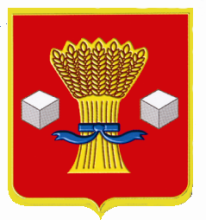 АдминистрацияСветлоярского муниципального района Волгоградской областиПОСТАНОВЛЕНИЕот 05.07.2017                             № 1438О подготовке проекта внесения изменений в Генеральный план Светлоярского городского поселения Светлоярского муниципального района Волгоградской областиВ целях определения назначения территории Светлоярского городского поселения Светлоярского муниципального района Волгоградской области, для обеспечения устойчивого развития территории, развития инженерной, транспортной и социальной инфраструктур, обеспечения учета интересов граждан , в соответствии со статьей 24 Градостроительного кодекса Российской Федерации, руководствуясь Уставом Светлоярского муниципального района Волгоградской области,постановляю:Отделу архитектуры, строительства и ЖКХ (Жуков В.И.) в срок до 14.07.2017 подготовить исходные данные и приступить к подготовке проекта внесения изменений Генеральный план Светлоярского городского поселения Светлоярского муниципального района Волгоградской области.Отделу по муниципальной службе, общим и кадровым вопросам (Сороколетова Е.В.) направить данное постановление для опубликования в районной газете «Восход» и на официальном сайте администрации Светлоярского муниципального района www.svyar.ru. Контроль над исполнением настоящего постановления возложить на   И.о. заместителя главы Светлоярского муниципального района С.Е. Шилова. Глава муниципального района                                                              Б.Б. КоротковИсп. Кравченко М.А.